<NOME COMPLETO DO AUTOR><TÍTULO: SUBTÍTULO>Rio Grande, RS<Ano><NOME COMPLETO DO AUTOR><TÍTULO: SUBTÍTULO>Versão OriginalDissertação apresentada ao Instituto de Oceanografia da Universidade Federal do Rio Grande para obtenção do título de Mestre em Gerenciamento Costeiro pelo Programa de Pós-graduação em Gerenciamento Costeiro.Área de Concentração:Gerenciamento Costeiro IntegradoLinha de Pesquisa:<Linha de Pesquisa>Orientador(a):Prof(a). Dr(a). <Fulano de Tal>Co-orientador(a):Prof(a). Dr(a). <Fulano de Tal>Rio Grande, RS<Ano>Autorizo a reprodução e divulgação total ou parcial deste trabalho, por qualquer meio convencional ou eletrônico, para fins de estudo e pesquisa, desde que citada a fonte.CATALOGAÇÃO-NA-PUBLICAÇÃO(Universidade Federal do Rio Grande. Instituto de Oceanografia)<Espaço reservado para inserção da Ficha Catalográfica (obrigatória) fornecida pela Biblioteca Central da FURG>Nome: <SOBRENOME, Prenomes>Título: <Título : subtítulo>Dissertação apresentada ao Instituto de Oceanografia da Universidade Federal do Rio Grande para obtenção do título de Mestre em Gerenciamento Costeiro pelo Programa de Pós-graduação em Gerenciamento Costeiro.Área de Concentração:Gerenciamento Costeiro IntegradoAprovado em: <INSERIR A DATA>Banca Examinadora<Escreva aqui sua dedicatória, se desejar, ou remova esta página>Agradecimentos<Texto de exemplo, agradecer a agência de fomento (se houver) que deu apoio financeiro e citar os identificadores do respectivo processo. Texto de exemplo, texto de exemplo, texto de exemplo, texto de exemplo, texto de exemplo, texto de exemplo, texto de exemplo, texto de exemplo, texto de exemplo, texto de exemplo, texto de exemplo, texto de exemplo, texto de exemplo, texto de exemplo, texto de exemplo, texto de exemplo, texto de exemplo, texto de exemplo, texto de exemplo, texto de exemplo, texto de exemplo.><Inserir epígrafe>(<SOBRENOME, ano, página>)RESUMO<SOBRENOME, Prenome(s). Título: subtítulo. Ano. Número total de folhas p.> Dissertação (Mestrado em Gerenciamento Costeiro) – Instituto de Oceanografia, Universidade Federal do Rio Grande, Rio Grande, <Ano>.<Inserir o texto.>Palavras-chave: <Palavra1. Palavra2. Palavra3. Palavra4. Palavra5>.ABSTRACT<SURNAME, First Name, Middle Name. Title: subtitle. Year. Number of pages p.> Thesis (Master of Science in Coastal Management) – Oceanography Institute, Federal University of Rio Grande, Rio Grande, <Year>.<Write here the English version of your "Resumo". Não use tradutor automático.>Keywords: <Keyword1. Keyword2. Keyword3. Keyword4. Keyword5.>LISTA DE FIGURAS<Inserir lista automática de figuras – se houverem>LISTA DE TABELAS<Inserir lista automática de tabelas – se houverem>LISTA DE QUADROS<Inserir lista automática de quadros – se houverem>LISTA DE abreviaturas e siglas<Inserir lista – se houverem>LISTA DE símbolos<Inserir lista – se houverem>SUMÁRIOINTRODUÇÃOTitulo 2Título 3Título 4NormalCitaçãoNormal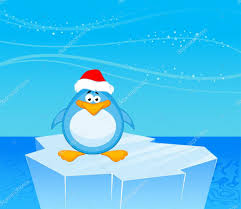 Figura 1. Figura.NormalTabela 1. Tabela (números).ObservaçãoQuadro 1. Quadro (texto).ObservaçãoNorma	lNormalNormalNormalNormalNormal Normal Normal Normal Normal Normal Normal Normal Normal Normal Normal Normal Normal Normal Normal Normal Normal Normal Normal Normal Normal Normal Normal Normal Normal Normal Normal Normal Normal Normal Normal Normal Normal Normal Normal NormalNormal Normal Normal Normal Normal Normal Normal Normal Normal Normal Normal Normal Normal Normal Normal Normal Normal Normal Normal Normal Normal Normal Normal Normal Normal Normal Normal Normal Normal Normal Normal Normal Normal Normal Normal Normal (BORRETT; LAU, 2014)NormalNormal Normal Normal Normal Normal Normal Normal Normal Normal Normal Normal Normal Normal Normal Normal Normal Normal Normal Normal Normal Normal Normal Normal Normal conforme apresentado na Tabela 1.Normal Normal Normal Normal Normal Normal Normal Normal Normal Normal Normal Normal Normal Normal Normal Normal Normal Normal Normal Normal Normal Normal Normal Normal Normal Normal Normal Normal Normal Normal Normal Normal Normal Normal Normal NormalOBJETIVOS<Inserir texto...>METODOLOGIA<Inserir texto...>RESULTADOS<Inserir texto...>DISCUSSÃO<Inserir texto...>CONCLUSÃO<Inserir texto...>REFERÊNCIASBORRETT, S. R.; LAU, M. K. enaR : An R package for Ecosystem Network Analysis. Teste, p. 1–8, 2014. InformaçõesAPENDICE A - <”TÍTULO DO APÊNDICE”.>ANEXO A - <”TÍTULO DO ANEXO”.>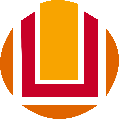 UNIVERSIDADE FEDERAL DO RIO GRANDE
INSTITUTO DE OCEANOGRAFIA
NÚCLEO DE GERENCIAMENTO COSTEIRO 
PROGRAMA DE PÓS-GRADUAÇÃO EM GERENCIAMENTO COSTEIRO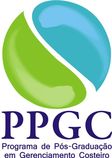 Prof(a). Dr(a). <Fulano de Tal>, <Instituição>Prof(a). Dr(a). <Fulano de Tal>, <Instituição>Prof(a). Dr(a). <Fulano de Tal>, <Instituição>Prof(a). Dr(a). <Fulano de Tal>, <Instituição>testetestetestetestetesteteste1,21,21,21,2teste1,21,21,21,2teste1,21,21,21,2testetestetestetestetestetestetestetestetestetestetestetestetestetestetestetestetestetestetesteteste